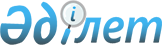 "Мемлекеттiк атаулы әлеуметтiк көмектi тағайындау және төлеу қағидаларын бекіту туралы" Қазақстан Республикасы Денсаулық сақтау және әлеуметтік даму министрінің 2015 жылғы 5 мамырдағы № 320 бұйрығына өзгерістер енгізу туралы
					
			Күшін жойған
			
			
		
					Қазақстан Республикасы Еңбек және халықты әлеуметтік қорғау министрінің 2021 жылғы 24 мамырдағы № 179 бұйрығы. Қазақстан Республикасының Әділет министрлігінде 2021 жылғы 27 мамырда № 22827 болып тіркелді. Күші жойылды - Қазақстан Республикасы Премьер-Министрінің орынбасары - Еңбек және халықты әлеуметтік қорғау министрінің 2023 жылғы 21 маусымдағы № 227 бұйрығымен.
      Ескерту. Күші жойылды - ҚР Премьер-Министрінің орынбасары - Еңбек және халықты әлеуметтік қорғау министрінің 21.06.2023 № 227 (01.07.2023 бастап қолданысқа енгізіледі) бұйрығымен.
      ЗҚАИ-ның ескертпесі!
      Осы бұйрық 01.07.2021 бастап қолданысқа енгізіледі.
      БҰЙЫРАМЫН:
      1. "Мемлекеттiк атаулы әлеуметтiк көмектi тағайындау және төлеу қағидаларын бекіту туралы" Қазақстан Республикасы Денсаулық сақтау және әлеуметтік даму министрінің 2015 жылғы 5 мамырдағы № 320 бұйрығына (Нормативтік құқықтық актілерді мемлекеттік тіркеу тізілімінде № 11426 болып тіркелген) мынадай өзгерістер енгізілсін:
      көрсетілген бұйрықпен бекітілген Мемлекеттік атаулы әлеуметтік көмек тағайындау және төлеу және кепілдік берілген әлеуметтік топтаманы ұсыну қағидаларында:
      19-1-тармақ мынадай редакцияда жазылсын:
      "19-1. Қажет болған жағдайда атаулы әлеуметтік көмек алушы болып табылатын адамға өтініш берушінің (отбасының) атаулы әлеуметтік көмек алушыларға тиесілігін растайтын анықтама "электрондық үкімет" веб-порталы (бұдан әрі - портал) арқылы ұсынылады.
      Өтініш берушінің (отбасының) атаулы әлеуметтік көмек алушыларға тиесілігін растайтын анықтама алу үшін өтініш беруші осы Қағидаларға 14-қосымшаға сәйкес мемлекеттік көрсетілетін қызмет стандартының мемлекеттік қызметін көрсету үшін қажетті құжаттар тізбесінде көрсетілген құжаттарды қоса бере отырып, осы Қағидаларға 13-қосымшаға сәйкес нысан бойынша өтініш береді.
      Мемлекеттік қызмет көрсету процесінің сипаттамасын, нысанын, мазмұны мен нәтижесін, сондай-ақ мемлекеттік қызмет көрсету ерекшеліктерін ескере отырып өзге де мәліметтерді қамтитын мемлекеттік қызмет көрсетуге қойылатын негізгі талаптардың тізбесі осы Қағидаларға 14-қосымшаға сәйкес "Өтініш берушінің (отбасының) атаулы әлеуметтік көмек алушыларға тиесілігін растайтын анықтама беру" мемлекеттік қызмет стандартында келтірілген.
      Өтініш берушінің (отбасының) атаулы әлеуметтік көмек алушыларға тиесілігін растайтын мәліметтер көрсетілетін қызметті алушының "жеке кабинетінде" және "электрондық үкімет" порталының мобильдік қосымшасында қолжетімді.";
      20-тармақ мынадай редакцияда жазылсын:
      "20. Атаулы әлеуметтік көмек төлеуді уәкілетті орган атаулы әлеуметтік көмек төлеу жөніндегі уәкілетті ұйымның банктік шоттарына немесе электрондық ақшаның электрондық әмияндарына электрондық ақшамен аудару жолымен жүргізеді.";
      24-тармақ мынадай редакцияда жазылсын:
      "24. Шартты ақшалай көмек жалғызілікті немесе жалғыз тұратын еңбекке қабілетті табысы аз адамдарға, сондай-ақ өз құрамында еңбекке қабілетті мүшесі (мүшелері), оның ішінде "Салық және бюджетке төленетін басқа да міндетті төлемдер туралы" (Салық кодексі) Қазақстан Республикасы Кодексінің 774-бабына сәйкес бірыңғай жиынтық төлем төлеушілері болып табылатын жеке тұлғалар бар табысы аз отбасыларға, ол (олар) жұмыспен қамтуға жәрдемдесу және (немесе) қажет болған кезде ай сайынғы немесе біржолғы ақшалай төлемдер нысанында, оның ішінде электрондық ақшаның электрондық әмияндарына электрондық ақшамен әлеуметтік бейімдеу шараларына қатысқан жағдайда көрсетіледі.";
      34-тармақ мынадай редакцияда жазылсын:
      "34. Алушыға атаулы әлеуметтік көмек төлеу уәкілетті органның шешімі негізінде ақшалай нысанда, оның ішінде электрондық ақшаның электрондық әмияндарына электрондық ақшамен жергілікті бюджет қаражаты есебінен жүргізіледі.";
      43-тармақ мынадай редакцияда жазылсын: 
      "43. Алушы кепілдік берілген әлеуметтік топтаманы алған кезде кепілдік берілген әлеуметтік топтаманың бұрын берілген хабарламаға сәйкестігін, сондай-ақ "Тамақ өнімдерінің қауіпсіздігі туралы" 2007 жылғы 21 шілдедегі Қазақстан Республикасының заңында белгіленген талаптарға сәйкестігін тексереді және оны 11-қосымшаға сәйкес кепілдік берілген әлеуметтік топтаманы алушылардың ведомствосында өз қолтаңбасымен растайды.
      Алушы қол қойған кепілдік берілген әлеуметтік топтаманы алушылардың ведомствосы жергілікті атқарушы органдардың өнім берушілермен өзара есеп айырысуды жүзеге асыруы үшін негіздеме болып табылады.
      Ұсынылған кепілдік берілген әлеуметтік топтамаға сұрақтар туындаған кезде алушы "Жеке және заңды тұлғалардың өтініштерін қарау тәртібі туралы" 2007 жылғы 12 қаңтардағы Қазақстан Республикасының Заңына сәйкес уәкілетті органға және өзге де органдарға жүгінеді.";
      1 және 6-қосымшалар осы бұйрыққа 1 және 2-қосымшаларға сәйкес жаңа редакцияда жазылсын.
      2. Қазақстан Республикасы Еңбек және халықты әлеуметтік қорғау министрлігінің Әлеуметтік көмек саясатын дамыту департаменті Қазақстан Республикасының заңнамасында белгіленген тәртіппен:
      1) осы бұйрықты Қазақстан Республикасының Әділет министрлігінде мемлекеттік тіркеуді;
      2) осы бұйрық ресми жарияланғаннан кейін оны Қазақстан Республикасы Еңбек және халықты әлеуметтік қорғау министрлігінің интернет-ресурсында орналастыруды; 
      3) осы бұйрық мемлекеттік тіркелгеннен кейін он жұмыс күні ішінде Қазақстан Республикасы Еңбек және халықты әлеуметтік қорғау министрлігінің Заң қызметі департаментіне осы тармақтың 1) және 2) тармақшаларында көзделген іс-шаралардың орындалуы туралы мәліметтер ұсынуды қамтамасыз етсін.
      3. Осы бұйрықтың орындалуын бақылау Қазақстан Республикасының Еңбек және халықты әлеуметтік қорғау вице-министрі Е.М. Әукеновке жүктелсін.
      4. Осы бұйрық алғашқы ресми жарияланған күнінен кейін күнтізбелік он күн өткен соң қолданысқа енгізілетін осы бұйрықтың 1-тармағының үшінші, төртінші, бесінші, алтыншы және жетінші абзацтарын қоспағанда, 2021 жылғы 1 шілдеден бастап қолданысқа енгізіледі.
      "КЕЛІСІЛДІ"
      Қазақстан Республикасы 
      Цифрлық даму, инновациялар және 
      аэроғарыш өнеркәсібі министрлігі Мемлекеттік атаулы әлеуметтік көмек тағайындауға өтініш
      Халықты жұмыспен қамту орталығына _______________________________ 
      (елді мекен, аудан, облыс)
      ____________________________________________________________________ 
      (өтініш берушінің тегі, аты, әкесінің аты (бар болса)
      ____________________________________________________________________ 
      мекенжайында тұратын (елді мекен, аудан)
      ____________________________________________________________________ 
      (көшесі, үй және пәтер, телефон №)
      жеке сәйкестендіру нөмірі _____________________________________________
      жеке басты куәландыратын құжат:
      құжат түрі___________________________________________________________ 
      құжат № /сериясы ________ берілген күні ________ кім берді _____________
      Менің ______ адамнан тұратын отбасыма:
      (белгі қойылсын)
      сондай-ақ атаулы әлеуметтік көмек алушы ретінде менің балаларыма кепілдік берілген әлеуметтік топтама ұсыну:
      түріндегі атаулы әлеуметтік көмек тағайындауды) сұраймын, сондай-ақ мені
      және (немесе) менің отбасымның еңбекке қабілетті мүшелерін халықты
      жұмыспен қамтудың белсенді шараларына қатысуға жіберуді сұраймын.
      Сонымен қатар маған және менің отбасымның мүшелеріне әлеуметтік бейімдеу шараларын көрсету мүмкіндігін қарауды сұраймын.
      Менің отбасымның құрамы мынадай:
      "Мемлекеттік атаулы әлеуметтік көмек туралы" Заңның 4-бабына сәйкес бір мекенжай бойынша тіркелген өтініш беруші мен отбасы құрамына кіретін адамдар туралы мәліметтер, сондай-ақ "Мемлекеттік атаулы әлеуметтік көмек туралы" Заңның 4-бабына сәйкес бірге тұру фактісі талап етілмейтін отбасы мүшелері туралы мәліметтер:
      "Мемлекеттік атаулы әлеуметтік көмек туралы" Заңның 4-бабына сәйкес басқа мекенжай* бойынша тіркелген отбасы құрамына кіретін адамдар туралы мәліметтер, сондай-ақ "Мемлекеттік атаулы әлеуметтік көмек туралы" Заңның 4-бабына сәйкес бірге тұру фактісі талап етілмейтін отбасы мүшелері туралы мәліметтер:
      Ескертпе:
      * бірге тұратын, ортақ шаруашылық жүргізетін және бір елді мекенде тіркелген отбасы мүшелері көрсетіледі.
      20__жылғы ___тоқсанда менің отбасымның табысы келесідей:
      Жеке қосалқы шаруашылық жүргізу туралы:
      Атаулы әлеуметтік көмекті тағайындау немесе тағайындаудан бас тарту үшін қажетті менің дербес мәліметтерімді, жиырма таңбалық ағымдығы есепшоттың нөмірін (ІBAN коды), жинақтауға және өңдеуге, ақпараттық жүйелердегі заңмен қорғалатын құпияны құрайтын мәліметтерді пайдалануға келісім беремін.
      Осы арқылы жобаға қатысу заңдылығын бағалау үшін "Мемлекеттік атаулы әлеуметтік көмек туралы" Заңның 4-бабына сәйкес отбасы құрамына кіретін адамдар (өзімді қоса алғанда) туралы ақпаратты (табысы, білімі, тұрғылықты жері, отбасылық жағдайы) пайдалануға, сондай-ақ менің мүдделерім бойынша атаулы әлеуметтік көмек алушы ретіндегі мәртебем, оның ішінде кепілдендірілген әлеуметтік пакетті ұсыну үшін өзім көрсеткен ақпараттарды және ақпараттық жүйелерден алынған ақпаратты пайдалануға (беру), келісім білдіремін.
      Мен атаулы әлеуметтік көмек алушы ретінде мәртебем туралы ақпаратты үшінші тұлғаларға беруге келісімді беремін және хабардармын.
      Мен ұсынған деректерде өзгерістер және (немесе) атаулы әлеуметтік көмек алу, оның ішінде кепілдендірілген әлеуметтік пакет алу құқығына әсер ететін мән-жайлар туындаған жағдайда олар туралы он жұмыс күні ішінде хабарлауға міндеттенемін.
      Жалған ақпарат пен дәйексіз (жасанды) құжаттар бергенім үшін жауапқа тартылатыным туралы ескертілді.
      Мемлекеттік бюджеттен және (немесе) Мемлекеттік әлеуметтік сақтандыру қорынан төленетін жәрдемақыларды және (немесе) әлеуметтік төлемдерді есептеу үшін жеке банк шотын немесе электрондық ақшаның электрондық әмиянын ашу мүмкіндігі туралы, сондай-ақ осындай шоттағы ақшаны, оның ішінде электрондық әмияндардағы электрондық ақшаны үшінші тұлғалардың өндіріп алуға жүгінуіне жол берілмейтіні туралы хабардар етілді. 
      Өтініш берушінің байланыс деректері:
      телефон__________ ұялы телефон ___________ Е-маіl _______________ 
      20___ жылғы "___" ______________ ___________________________________ 
      (күні)            (өтініш берушінің қолы)
      Халықты жұмыспен қамту орталығының қызметтік белгілері үшін
      Құжаттар қабылданды
      20___ жылғы "___"_____________ 
      ____________________________________________________________________ 
      (Құжаттарды қабылдаған адамның тегі, аты, әкесінің аты (бар болса), лауазымы, қолы)
      Өтініш берушінің (отбасының) тіркеу нөмірі ___________ 
      Өтініш қоса берілген құжаттармен учаскелік комиссияға берілді:
      20___ жылғы "___" ____________ 
      ____________________________________________________________________ 
      (Құжаттарды тапсыратын адамның тегі, аты, әкесінің аты (бар болса)
      20___ жылғы "____" ___________ учаскелік комиссия өтінішті қоса берілген құжаттармен қабылдады
      ____________________________________________________________________ 
      (Құжаттарды қабылдаған учаскелік комиссия мүшесінің тегі, аты, әкесінің аты (бар болса) және қолы)
      20___ жылғы "____"___________ учаскелік комиссиядан өтінішті қоса берілген құжаттармен қабылданды 
      ____________________________________________________________________ 
      (Құжаттарды жеткізушінің тегі, аты, әкесінің аты (бар болса) және қолы)
      Халықты жұмыспен қамту орталығының кент, ауыл, ауылдық округ әкімінен өтініш берушінің құжаттарын қабылдаған күні 20___ жылғы "____" ________
      ____________________________________________________________________ 
      (Құжаттарды жеткізетін адамның тегі, аты, әкесінің аты (бар болса), лауазымы, қолы)
      ____________________________________________________________________ 
      (Құжаттарды қабылдаған адамның тегі, аты, әкесінің аты (бар болса), лауазымы, қолы)
      _ _ _ _ _ _ _ _ _ _ _ _ _ _ _ _ __ _ _ _ _ _ _ _ _ _ _ _ _ __ _ _ _ _ _ _ _ _ _ _ _ _ 
      (үзбелі талонның қию сызығы)
      Жалған ақпарат пен дәйексіз (жасанды) құжаттар бергенім үшін жауаптылық туралы ескертілдім.
      Азамат (ша) _____________________________ өтініші қоса берілген ______ данадағы құжаттармен, отбасының ________________ тіркеу нөмірімен 20___ жылғы "___"_______ қабылданды.
      ____________________________________________________________________ 
      ____________________________________________________________________ 
      Құжаттарды қабылдаған адамның тегі, аты, әкесінің аты (бар болса), лауазымы, қолы Әлеуметтік келісімшарт
      _____________________ №____ 20 __жылғы "___" _____________ 
      (қорытынды орны)
      ______________________________ атынан _____________________________, 
      (халықты жұмыспен қамту орталығының атауы) болуы),
      ___________________________________________________________________ 
      (халықты жұмыспен қамту орталығы өкілінің лауазымы)
      бұдан әрі "Халықты жұмыспен қамту орталығы" деп аталатын, бір жағынан және шартты ақшалай көмек тағайындауға өтініш беруші (бұдан әрі – ШАК) одан әрі ШАК тағайындауға өтініш беруші деп аталатын __________________________________________________________________ мекенжайы бойынша тұратын азамат (ша) өзге тараптан төмендегі ШАК төлеуге осы әлеуметтік келісімшартты (бұдан әрі – келісімшарт) жасасты.
      1. Келісімшарттың мәні
      1. Осы әлеуметтік келісімшартқа қосымшаға сәйкес келісімшартқа ажырамас қосымша болып табылатын отбасының (адамның) өмірлік қиын жағдайдан шығуына арналған жеке жоспарға (бұдан әрі – Жеке жоспар) сәйкес өтініш берушінің өмірлік қиын жағдайдан шығуына жәрдемдесу арқылы Тараптардың қатынастарын реттеу келісімшарттың мәні болып табылады.
      2. Келісімшарт тараптарының міндеттері
      2. Халықты жұмыспен қамту орталығы:
      1) ШАК тағайындауға өтініш берушіге консультациялық қызмет көрсетуге;
      2) әлеуметтік келісімшартты іске асыру кезеңінде әңгімелесуді өткізу, қажетті құжаттарды толтыруға жәрдемдесу, жұмыс іздеу, ассистентті/консультантты тарта отырып келісімшарт бойынша міндеттемелерді орындау жолымен отбасын сүйемелдеуге; 
      3) Жеке жоспарға сәйкес жұмыспен қамтуға жәрдемдесу және (немесе) әлеуметтік бейімдеу (қажет болған жағдайда) жөніндегі іс-шараларды ұсынуды ұйымдастыруға;
      4) Жеке жоспарда көзделген іс-шараларды іске асыруға тартылған басқа да ұйымдармен өзара іс-қимылды жүзеге асыруға;
      5) отбасының (адамның) өзін-өзі қамтамасыз етуге шығуына жәрдемдесуге және келісімшарттың барлық қолданылу мерзімі ішінде ілесіп жүруді қамтамасыз етуге;
      6) ассистенттерді/консультанттарды тарта отырып, қатысушының және (немесе) оның отбасы мүшелерінің жеке жоспарды орындау жөніндегі келісімшарт міндеттемелерін орындауына ай сайынғы мониторинг жүргізуге міндеттенеді
      3. ШАК тағайындауға өтініш беруші және оның отбасы мүшелері:
      1) келісімшарт талаптарын және жеке жоспар бойынша іс-шараларды толық көлемде орындайды және өмірлік қиын жағдайдан шығу бойынша белсенді іс-қимыл жасайды;
      2) халықты жұмыспен қамтуға жәрдемдесудің белсенді шараларына қатысу нәтижесінде халықты жұмыспен қамту орталығы ұсынған жұмыс орнына жұмысқа орналасады;
      3) Жеке жоспарда жоспарланған әлеуметтік бейімдеу бойынша іс-шараларды орындайды;
      4) халықты жұмыспен қамту орталығына шартты ақшалай көмекті тағайындауға және оның мөлшеріне әсер ететін мән-жайлардың басталғаны туралы, сондай-ақ банк шоты және (немесе) тұрғылықты жері нөмірінің өзгеруі туралы (тиісті өзгерістерді растайтын құжаттармен бірге) көрсетілген мән-жайлар басталған күннен бастап 10 (он) жұмыс күні ішінде ақпарат береді;
      5) халықты жұмыспен қамту орталығына немесе аудандық маңызы бар қала, кент, ауыл, ауылдық округ әкіміне осы келісімшартта көзделген міндеттемелердің орындалуын мониторингілеу үшін қажетті құжаттар мен материалдарды уақтылы және толық көлемде ұсынады;
      5-1) алынған бір жолғы шартталған ақшалай көмекті нысаналы пайдалану бойынша және әлеуметтік келісімшартта белгіленген біржолғы төлемді нысаналы пайдалану мерзімі өткеннен кейін бір жұмыс күні ішінде ассистентті (консультантты) біржолғы шартты ақшалай көмекті нысаналы пайдалану туралы хабардар етуге және оған растайтын құжаттардың көшірмелерін, сондай-ақ салыстырып тексеру үшін олардың түпнұсқаларын ұсынуға міндеттенеді.
      6) пайдаланылмаған немесе нысаналы мақсаты бойынша пайдаланылмаған ақша қаражатын, оның ішінде электрондық ақшаның электрондық әмияндарындағы электрондық ақшаны, сондай-ақ заңсыз алынған қаражатты, оның ішінде ШАК-тың заңсыз тағайындалуына алып келген дәйексіз мәліметтер ұсыну анықталған жағдайда өтейді.
      3. Келісімшарт тараптарының құқықтары
      4. Халықты жұмыспен қамту орталығының басшысы:
      1) үшінші тұлғалардан (мемлекеттік кіріс органдары мен басқа да ұйымдар мен мекемелерден) ШАК алуға өтініш берушінің және оның отбасы мүшелерінің кірістері мен мүлкі туралы, оның ішінде банктік шоттардағы ақша, электрондық ақшаның электрондық әмияндарындағы электрондық ақша қозғалысы туралы қосымша мәліметтерді, сондай-ақ қатысушыны осы Келісімшарт бойынша оның міндеттемелерін орындауы мәніне тексеру үшін әлеуметтік бейімдеу шараларын алу туралы мәліметтерді сұратады;
      2) егер өтініш беруші, отбасы келісімшарттың міндеттемелерін орындамаса, ШАК төлеуді қайта есептеу, тоқтата тұру, тоқтату туралы уәкілетті орган шешімінің жобасын дайындау үшін алынған ақпаратты пайдаланады;
      3) келісімшарт талаптарының уақтылы және тиісті орындалуын талап етеді және бақылайды; 
      4) келісімшарт шеңберінде өзге де мәселелерді шешеді.
      5. Өтініш беруші ШАК тағайындауға және оның отбасы мүшелерінің: 
      1) әлеуметтік қолдау шараларын алуға; 
      2) жеке жоспардың іс-шараларын орындауға байланысты консультациялар мен ақпарат алуға; 
      3) аудандық маңызы бар қала, кент, ауыл, ауылдық округ әкімінің және халықты жұмыспен қамту орталығының іс-әрекетіне жоғары тұрған жергілікті атқарушы органдарға, сондай-ақ сот тәртібімен шағым жасауға құқығы бар.
      4. Тараптардың келісімшарт талаптарын орындамағаны үшін жауаптылығы
      6. Халықты жұмыспен қамту орталығы отбасына (адамға) осы келісім-шартта және Жеке жоспарда көзделген көлемде әлеуметтік қолдау көрсетуге жауапты болады.
      7. Шартты ақшалай көмек алушылармен әлеуметтік келісімшарт табысы аз адам (отбасы) әлеуметтік келісімшарт талаптарын және Жеке жоспар іс-шараларын толық көлемде орындамаған, сондай-ақ шартты ақшалай көмекті заңсыз тағайындауға алып келген жалған мәліметтер ұсынылған кезде бұзылады.
      Әлеуметтік келісімшартты бұзу адамға (отбасына) шартты ақшалай көмек төлеуді тоқтатуға негіз болып табылады.
      8. ШАК тағайындауға өтініш берген өтініш беруші мен оның отбасы мүшелері шартты ақшалай көмекті тағайындауға өтініште көрсетілген жалған немесе толық емес мәліметтерді бергені үшін қолданыстағы заңнамаға сәйкес жауапты болады. 
      9. Келісімшарт талаптарын орындамағаны және (немесе) тиісінше орындамағаны үшін Тараптар Қазақстан Республикасының қолданыстағы заңнамасына сәйкес жауапты болады.
      5. Күтпеген жағдайлар
      10. Тараптар су тасқыны, жер сілкінісі, жарылыстар, дауылдар, індеттер, эпизоотиялар, дүлей өрттер, ереуілдер, соғыс, көтерілістер сияқты осы келісімшартқа қол қойылғаннан кейін туындаған төтенше жағдайлар немесе еңсерілмейтін күш жағдайлары жағдайында міндеттемелерді толық немесе ішінара орындамағаны үшін жауапкершіліктен босатылады.
      11. Күтпеген жағдайлар туындаған кезде осы Келісімшартқа сәйкес қандай да бір міндеттемелерді орындау осындай жағдайлардың туындауына байланысты мүмкін болмаған тарап күтпеген жағдайлар басталған немесе тоқтатылған сәттен бастап 3 (үш) жұмыс күні ішінде хабардар етуге міндетті. 
      12. Осы келісімшарт бойынша міндеттемелерді орындау мерзімі күтпеген мән-жайлар, сондай-ақ осы мән-жайлардан туындаған салдарлар әрекет еткен уақытқа сәйкес кейінге қалдырылады. 
      13. Егер күтпеген жағдайлардың туындауына байланысты тараптардың осы келісімшарт бойынша міндеттемелерін толық немесе ішінара орындау мүмкін еместігі ____________ (кезеңін көрсету) астам болса, онда тараптар осы келісімшартты бұзуға құқылы.
      6. Өзге шарттар
      14. Келісімшартқа қосымша келісімге қол қою арқылы тараптардың келісімі бойынша өзгерістер және (немесе) толықтырулар енгізіледі.
      15. Келісімшарт қол қойылған күнінен бастап күшіне енеді және 20____ жылғы "___" ________ әрекет етеді .
      16. Отбасы (адам) осы Келісім-шарттың талаптарын орындамаған кезде халықты жұмыспен қамту орталығы келісімшартты бір жақты тәртіппен бұзады. 
      17. Осы келісімшарт бірдей заңды күші бар екі данада жасалды.
      7. Тараптардың мекенжайлары мен деректемелері Отбасының (адамның) өмірлік қиын жағдайдан шығуы үшін жеке жоспар
      Халықты жұмыспен қамту орталығы________________________ аудан/қала
      Көмек алушы:______________________________________________________ 
      __________________________________________________________________ 
      (тегі, аты, әкесінің аты (бар болса), тұрғылықты мекенжайы)
      Келісімшарттың қолданылу басталған күні _____________________________ 
      Келісімшарт қолданылуының аяқталған күні ___________________________ 
      Отбасының өмірлік қиын жағдайдан шығуы үшін ________________________________
      Ескертпе:
      Халықты жұмыспен қамту орталығы атаулы әлеуметтік көмек көрсетуге өтініш білдірген адаммен және (немесе) оның отбасы мүшелерімен бірлесіп "Халықты жұмыспен қамту туралы" Қазақстан Республикасы Заңының 17-бабының 2-тармағында көзделген іс-шаралар бойынша не тұрақты жұмыс орнына жұмысқа орналасуға жасайды. Атаулы әлеуметтік көмек көрсетуге өтініш берген адамға және (немесе) оның отбасы мүшелеріне берілетін әлеуметтік бейімдеу шаралары
      Ескертпе:
      Осы бұйрыққа 7-қосымшада бекітілген әлеуметтік бейімдеу жөніндегі іс-шаралардың үлгі тізбесіне сәйкес көрсетілген іс-шаралардың қажеттілігіне қарай халықты жұмыспен қамту орталығы атаулы әлеуметтік көмек көрсетуге өтініш білдірген адаммен және (немесе) оның отбасы мүшелерімен бірлесіп толтырады.
					© 2012. Қазақстан Республикасы Әділет министрлігінің «Қазақстан Республикасының Заңнама және құқықтық ақпарат институты» ШЖҚ РМК
				
      Қазақстан РеспубликасыныңЕңбек және халықты әлеуметтікқорғау министрі

С. Шапкенов
Қазақстан Республикасының
Еңбек және халықты әлеуметтік
қорғау министрі
2021 жылғы 24 мамырдағы
№ 179 бұйрығына
1-қосымшаМемлекеттік атаулы әлеуметтік
көмек тағайындау және төлеу
қағидаларына
1-қосымшаНысан
☐
Банк реквизиттері:
Банктің атауы _____________________
Банк шоты № ______________________________
Шоттың түрі: ағымдағы ______________________________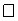 
Электрондық ақшаның электрондық әмиянына
____________________________
 шартсыз ақшалай көмек 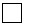 
шартты ақшалай көмек 
(бір жолғы/ай сайынғы)
(қажетінің асты сызылсын)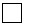 
бір жастан алты жасқа дейін 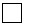 
алты жастан он сегіз жасқа дейін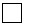 
Жеке сәйкестендіру нөмірі №
Тегі, аты, әкесінің аты (бар болса)
Туған күні
Туыстық қатынастары
Мәртебесі (жұмыс істейді, жұмыс істейтін зейнеткер, жасы бойынша зейнеткер, мүгедек, жұмыссыз, бала күтімі бойынша демалыста, үй шаруашылығындағы адам, студент, оқушы, мектепке дейінгі оқушы)
Жұмыс істейтіндердің жұмыс орны және қызметі, қазіргі кездегі (мектептегі оқу сыныбы) мектепке дейінгі ұйымдардағы балалардың оқу орны
15 жастан асқан адамдардың білімі (диплом бойынша мамандығы)
3-тоқсанда 31 тамызға дейін өтініш білдірген кезде мектепте оқитын балаларға бір атау таңдау мектеп формасы (МФ) жиынтығы немесе спорттық костюм (СК) көрсету
Отбасы мүшелерінің тегі, аты, әкесінің аты (бар болса)
Жұмыс, оқу орны
Құжатпен расталған табыс сомалары
Құжатпен расталған табыс сомалары
Құжатпен расталған табыс сомалары
Мәлімделген басқа табыстар
Мәлімделген басқа табыстар
Отбасы мүшелерінің тегі, аты, әкесінің аты (бар болса)
Жұмыс, оқу орны
Еңбекке ақы төлеу бойынша
Зейнетақы, жәрдемақы және басқа төлемдер
Алименттер
Кәсіпкерлік қызметтен, басқа да қызметтерден
Табыстың өзге түрлері
Жеке қосалқы шаруашылық объектісі
Өлшем бірлігі
Саны
Жасы (үй малының, құстың)
Саяжай
Бақша
Жер учаскесі, оның ішінде үй жанындағы
Шартты жер үлесі
Мүліктік пай (берілген жылы)
Үй малы, құсы:
Ірі қара: сиыр, бұқа
бие, айғыр
түйе
қой, ешкі
тауық, үйрек, қаз
шошқаҚазақстан Республикасының
Еңбек және халықты әлеуметтік
қорғау министрі
2021 жылғы 24 мамырдағы
№ 179 бұйрығына
2-қосымшаМемлекеттік атаулы әлеуметтік
көмек тағайындау және төлеу
қағидаларына
6-қосымшаНысан
Халықты жұмыспен қамту орталығы
ШАК төлеуге өтініш беруші
(халықты жұмыспен қамту орталығының толық атауы)
______________________________ 
______________________________ 
(мекенжайы, телефоны, факс) 
______________________________ 
(тегі, аты, әкесінің аты (болған жағдайда) уәкілетті өкілдің)
______________________________ 
(қолы) Мөр орны
_____________________________ 
(Тегі, аты, әкесінің аты (болған кезде) 
__________________________________ 
(жеке сәйкестендіру нөмірі, жеке басын куәландыратын құжаттың нөмірі және күні, кім берді) 
_________________________________ 
(мекенжайы және телефоны) 
____________________________________ 
(қолы)Әлеуметтік келісімшартқа қосымша
р/с №
Іс-шараның атауы
Тегі, аты, әкесінің аты (болған кезде) шаралар көрсетуді жоспарлаған адамдар
Білімі (жоғары, арнаулы орта, орта)
Берілген бағыт бойынша кәсіпорынның атауы
Кәсіпорынның БСН/ ЖСН
Іс-шараны орындауды бастау мерзімі
№ п/п
Іс-шараның атауы
Іс-шаралар жоспарланатын адамдардың тегі, аты, әкесінің аты (ол болған кезде)
Іс-шараны орындауды бастау мерзімі
Әлеуметтік бейімдеу шараларын ұсыну үшін негіздер
Халықты жұмыспен қамту орталығы
_________________________ 
(халықты жұмыспен қамту орталығының толық атауы)
_________________________ 
(мекенжайы, телефоны, факс) 
_________________________ 
(Уәкілетті өкілдің тегі, аты, әкесінің аты (ол болған жағдайда)
_________________________ 
(қолы) Мөрдің орны
ШАК төлеуге өтініш беруші 
_____________________________ 
(тегі, аты, әкесінің аты (болған кезде) 
__________________________ 
(жеке сәйкестендіру нөмірі, жеке басын куәландыратын құжаттың нөмірі мен күні, кім берді)
__________________________ 
(мекенжайы және телефоны) 
__________________________ 
(қолы)